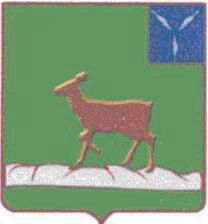  АДМИНИСТРАЦИЯ ИВАНТЕЕВСКОГО МУНИЦИПАЛЬНОГО РАЙОНА САРАТОВСКОЙ ОБЛАСТИПОСТАНОВЛЕНИЕ от 01.07.2021 г.  №280                                                            с. ИвантеевкаОб утверждении правил принятия решений о предоставлении из бюджета Ивантеевского муниципального района бюджетных инвестиций юридическим лицам, не являющимсямуниципальными учреждениями и муниципальными унитарными предприятиями, на цели, не связанные с осуществлением капитальных вложений в объекты капитального строительства, находящиесяв собственности указанных юридических лиц (их дочернихобществ), и (или) приобретением ими объектовнедвижимого имуществаВ соответствии с абзацем вторым пункта 1 статьи 80 Бюджетного кодекса Российской Федерации администрация Ивантеевского муниципального района ПОСТАНОВЛЯЕТ:1. Утвердить Правила принятия решений о предоставлении из бюджета Ивантеевского муниципального района бюджетных инвестиций юридическим лицам, не являющимся муниципальными учреждениями и муниципальными унитарными предприятиями, на цели, не связанные с осуществлением капитальных вложений в объекты капитального строительства, находящиеся в собственности указанных юридических лиц (их дочерних обществ), и (или) приобретением ими объектов недвижимого имущества согласно приложению к настоящему постановлению.2. Настоящее постановление действует в части, не противоречащей решению о бюджете Ивантеевского муниципального района на очередной финансовый год и плановый период.3.  Настоящее постановление подлежит официальному опубликованию.4. Настоящее постановление вступает в силу со дня подписания и распространяется на правоотношения возникшие с  1 января 2021 г.Глава  Ивантеевского муниципального района                                                            В.В. БасовПриложение к постановлению администрации Ивантеевского муниципального района от 01.07.2021 №280Правилапринятия решений о предоставлении из бюджета Ивантеевского муниципального  района бюджетных инвестиций юридическим лицам, не являющимся муниципальными учреждениями и муниципальными унитарными предприятиями, на цели,  не связанные с осуществлением капитальных вложений в объекты капитального строительства, находящиеся в собственности указанных юридических лиц (их дочерних обществ), и (или) приобретением ими объектовнедвижимого имущества1. Настоящие Правила устанавливают порядок принятия решений о предоставлении из бюджета Ивантеевского муниципального района бюджетных инвестиций юридическим лицам, не являющимся муниципальными учреждениями и муниципальными унитарными предприятиями, на цели, не связанные с осуществлением капитальных вложений в объекты капитального строительства, находящиеся в собственности указанных юридических лиц (их дочерних обществ), и (или) приобретением ими объектов недвижимого имущества (далее соответственно – бюджет района, юридические лица, решения).2. Решения принимаются с учетом приоритетов и целей развития Ивантеевского муниципального района исходя из прогнозов социально-экономического развития Ивантеевского муниципального района, муниципальных программ Ивантеевского муниципального района, стратегии социально-экономического развития Ивантеевского муниципального района на долгосрочный период.3. Решение принимается в форме нормативно-правового акта администрации Ивантеевского муниципального района Саратовской области.  4. Инициатором подготовки проекта решения выступает орган местного самоуправления Ивантеевского муниципального района или организация, осуществляющие в соответствии с бюджетным законодательством Российской Федерации полномочия главного распорядителя средств бюджета района (далее - главный распорядитель средств бюджета района).5. В проекте решения определяются в том числе:а) наименование главного распорядителя средств, до которого как получателя средств бюджета  района доводятся в установленном бюджетным законодательством Российской Федерации порядке лимиты бюджетных обязательств на предоставление бюджетных инвестиций юридическим лицам, а также орган местного самоуправления Ивантеевского муниципального района или организации, осуществляющих от имени Ивантеевского муниципального района полномочия собственника (права акционера) в отношении акций (долей) в уставном (складочном) капитале юридического лица;б) наименование юридического лица;в) цель предоставления бюджетных инвестиций с указанием наименования муниципального проекта (программы), в том числе муниципального проекта, входящего в состав соответствующего регионального проекта (программы), либо государственной программы Саратовской области (далее - Программа);г) результаты предоставления бюджетных инвестиций, которые должны быть конкретными, измеримыми и должны соответствовать результатам муниципального проекта или программы, указанных в подпункте "в" настоящего пункта (в случае, если бюджетные инвестиции предоставляются в целях реализации такого проекта, программы), и показатели, необходимые для их достижения, включая показатели в части материальных и нематериальных объектов и (или) услуг, планируемых к получению при достижении результатов соответствующего муниципального проекта (при возможности установления таких показателей);д) иные показатели, достижение которых должно быть обеспечено юридическим лицом (при необходимости);е) общий размер средств на достижение каждого результата предоставления бюджетных инвестиций и его распределение по годам;ж) предельный размер бюджетных инвестиций, предоставляемых в целях достижения каждого результата предоставления бюджетных инвестиций, и его распределение по годам;з) в случае предоставления бюджетных инвестиций для последующего предоставления вкладов в уставные (складочные) капиталы других организаций, вкладов в имущество других организаций, не увеличивающих их уставные (складочные) капиталы, в отношении каждой такой организации - ее наименование и общий объем указанных вкладов с их распределением по годам либо порядок и (или) критерии отбора этих организаций, если определение указанных организаций осуществляется по результатам такого отбора.6. Юридическое лицо на дату не ранее чем 1-е число месяца, предшествующего месяцу внесения проекта решения в администрацию Ивантеевского муниципального района  должно соответствовать следующим требованиям:а) у юридического лица отсутствует неисполненная обязанность по уплате налогов, сборов, страховых взносов, пеней, штрафов, процентов, подлежащих уплате в соответствии с законодательством Российской Федерации о налогах и сборах;б) у юридического лица отсутствуют просроченная задолженность по возврату в бюджет района субсидий, бюджетных инвестиций, предоставленных в том числе в соответствии с иными нормативными правовыми актами, и иная просроченная задолженность перед бюджетом района;в) юридическое лицо не находится в процессе реорганизации, ликвидации, в отношении его не введена процедура банкротства, деятельность юридического лица не приостановлена в порядке, предусмотренном законодательством Российской Федерации;г) юридическое лицо не является иностранным юридическим лицом, а также российским юридическим лицом, в уставном (складочном) капитале которого доля участия иностранных юридических лиц, местом регистрации которых является государство или территория, включенные в утвержденный Министерством финансов Российской Федерации перечень государств и территорий, предоставляющих льготный налоговый режим налогообложения и (или) не предусматривающих раскрытия и предоставления информации при проведении финансовых операций (офшорные зоны), в совокупности превышает 50 процентов;д) юридическому лицу не предоставляются средства из бюджета района на основании иных нормативных правовых актов на цели, указанные в проекте решений в соответствии с подпунктом "в" пункта 5 настоящих Правил.7. Юридическое лицо предоставляет главному распорядителю следующие документы, подтверждающие соответствие его требованиям, указанным в пункте 6 настоящих Правил:а) справка налогового органа об исполнении юридическим лицом обязанности по уплате налогов, сборов, страховых взносов, пеней, штрафов, процентов;б) выписка (выписки) из Единого государственного реестра юридических лиц, содержащая сведения о юридическом лице;в) справка, подписанная руководителем или иным уполномоченным лицом юридического лица, подтверждающая соответствие юридического лица требованиям, установленным подпунктом "б" пункта 6 настоящих Правил;г) копия годовой бухгалтерской (финансовой) отчетности юридического лица, состоящая из бухгалтерского баланса, отчета о финансовых результатах, за последние 2 года.Документы, указанные в подпунктах «а», «б», «г» пункта 7 настоящего Порядка, предоставляются по желанию.  В случае непредставления юридическим лицом указанных документов главный распорядитель запрашивает их в порядке межведомственного информационного взаимодействия в государственных и муниципальных органах, в распоряжении которых находятся документы в соответствии с нормативными правовыми актами Российской Федерации.8. Главный распорядитель в течение пяти рабочих дней с даты представления юридическим лицом документов, указанных в пункте 7 настоящего Порядка, проводит проверку соответствия юридического лица требованиям, указанным в пункте 6 настоящего Порядка, и принимает решение о подготовке проекта решения о предоставлении бюджетных инвестиций или об отказе в подготовке такого проекта решения.О принятом решении юридическое лицо уведомляется посредством почтового отправления с уведомлением о вручении либо путем непосредственного вручения с отметкой о получении в  течение трех дней со дня  принятия решения о подготовке проекта решения о предоставлении бюджетных инвестиций или об отказе в подготовке такого решения.В случае принятия главным распорядителем решения об отказе в подготовке проекта принятия решения о предоставлении бюджетных инвестиций главный распорядитель возвращает юридическому лицу предоставленные документы с обоснованием причин отказа.9.Основаниями принятия решения об отказе в подготовке проекта решения о предоставлении бюджетных инвестиций являются:а) несоответствие юридического лица требованиям, установленным пунктом 6 настоящего порядка;б) непредставление (представление не в полном объеме) юридическим лицом документов, указанных в пункте 7 настоящего Порядка, за исключением документов запрашиваемых в порядке межведомственного информационного взаимодействия.10. Проект решения направляется главным распорядителем средств бюджета района на согласование в финансовое управление администрации Ивантеевского муниципального района  одновременно с пояснительной запиской и  финансово-экономическим обоснованием.10. Финансовое управление администрации Ивантеевского муниципального района  рассматривает проект решения в течение 10 рабочих дней со дня, следующего за днем его поступления.11. Согласованный проект решения о предоставлении бюджетных инвестиций вносится главным распорядителем в администрацию Ивантеевского  района.